KAGAWA UNIVERSITY　　　1-1 Saiwai-cho, Takamatsu, Kagawa 760-8521, JapanURL: http://www.kagawa-u.ac.jp/kuio/isc/ 12th October 2020Dear respected friendsGreetings from Japan. On behalf of Kagawa University, I would like to take this opportunity to thank your office for all the good work done with regards to the collaboration between our institutions. With all the commotion surrounding the COVID-19 pandemic, we truly hope that you and your colleagues are handling the situation well. Regardless, we would like to announce that applications for our April 2021 ‘Sanuki Program’ is now opened. For more program information, please see this URL (http://www.kagawa-u.ac.jp/kuio/isc/sanuki-program/). The application process is conducted in two stages. Please note that correspondences and transactions are to be executed only through your office (not through the students themselves). In addition, please be advised that we request for a short Skype interview with the student as part of the application process. Stage 1: Submit all documents in electronic format, as attached files through the email to my colleague, Ms. Yuri Machihara (email address: machihara.yuri@kagawa-u.ac.jp). We shall then check the documents for accuracy. If there are errors or incomplete items, we shall advise the applicants to rectify them. Stage 2: After all checks are done and verified, submit the documents in the original format, through the EMS. (Kagawa University shall then apply for the Certificate of Eligibility (COE) at the Takamatsu Immigration Office.)Documentation schedule (tentative; dependent on new coronavirus situation)1st December 2020 (Tue): Deadline for submission of electronic documents15th December 2020 (Tue): Deadline for submission of original documents via EMS 
                 (After electronic documents have been checked and verified)January 2021: Application for College Visa from Japanese Embassy (After receiving COE)February 2021: Preparation to come to Japan, purchase of flight ticket30th March 2021 (Tue): Arrival at Takamatsu Station, KagawaImportant note on COVID-19: Currently, international students are permitted to enter Japan as long as proper procedures (such as taking a COVID-19 test, and undergoing 14 days of quarantine) are followed. Depending on the situation, we may decide to either postpone or cancel the program. If you need any clarification on any aspect of the program, please let me know. In the meantime, we look forward to receiving applications from your office.Yours sincerely,Lrong LimDirector, International Student Center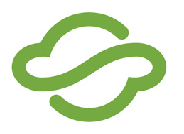 